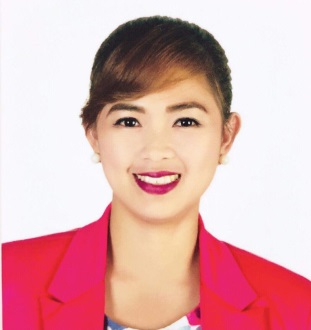 Dime Email Address: dime.384997@2freemail.com Objectives: To broaden my knowledge within stimulating and challenging work for a progressive organization and enhance my working capabilities.PERSONAL PARTICULARS:Date of Birth:			06 March 1990Gender:			FemaleNationality:			FilipinoMarital Status:		SingleLanguage Spoken:		Tagalog, EnglishVisa Status:			Tourist visa (90 days)Summary of Skills:Excellence in MS Word, Excel, Outlook, Web SurfingCommunication and People skills.Ability to Prioritize Work and Meet deadlines.High level of Initiative and Capacity to work under pressureAbility to Multi-Tasking and well OrganizedFlexible and Eager to learn and Goal-oriented.Ability to Deal with Large transaction volumes.Time Management.EDUCATIONAL ATTAINMENT:Colegio Del Sagrado Corazon De Jesus- Philippines                                                   (June 2007 – March 2012)     (Bachelor of Science and Hospitality Management)	ON THE JOB TRAINING/SEMINARS ATTENDEDSeminar on the Art of Mixology			Emillion Function Center (March 2009)Seminar on Bar Service Management	Emillion Function Center (September 2009Work ExperienceHostess cum Cashier                                                                                                        (February 2014 – February 2016)Bamboo Chinese Garden RestaurantMankhool Bur Dubai, UAEResponsible for accurately receiving customer orders.Liable for ordering, stoking and maintaining inventory.Accountable for balancing all cash flow for a restaurants operation.Assisted owner in starting second restaurant.Sales Representative                                                                                  (Jan 2009 – May 2009)Mossimo Brand SM City – (Philippines)Acquired and retained customers for client companies.Used various marketing techniques to bring suppliers and customers together.Waitress/Cashier                                                                                    (February 2010)Jollibee Sm Delgado – (Philippines)Effectively work with a diverse team approximately 50 associates.Won several different sales contest, both group and individual.Was recognized on Jollibee SM City Iloilo for excellent personable and professional service. 